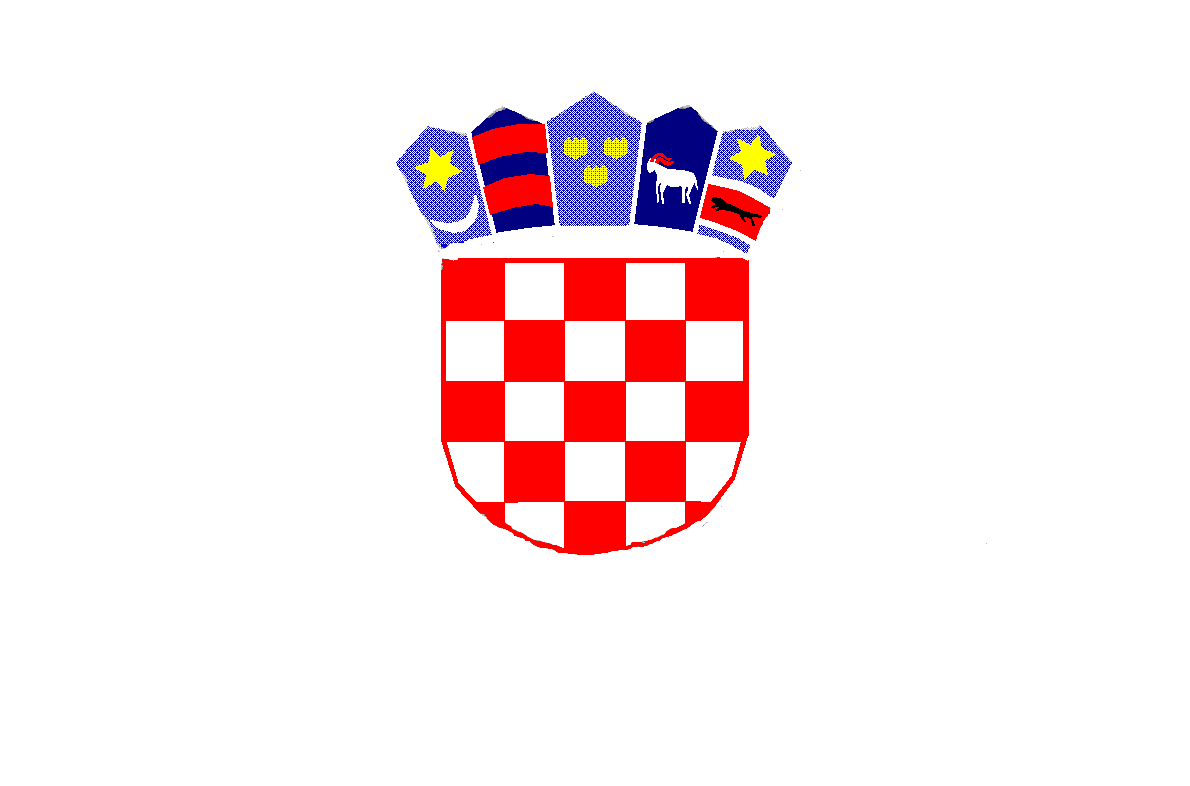 REPUBLIKA HRVATSKAMEĐIMURSKA ŽUPANIJAOPĆINA MALA SUBOTICATOMAŠA GORIČANCAMALA SUBOTICA						Glavna 55, 40321 Mala SuboticaKLASA: 003-06/20-01/09URBROJ: 2109-35/01-20-1Mala Subotica, 2.12.2020.		P O Z I VPozivamo Vas na 53.  sjednicu Školskog odbora koji će se održati u utorak, 8. prosinca 2020. u 17,00 sati u prostorijama OŠ Tomaša Goričanca Mala Subotica, Glavna 55Dnevni red:Usvajanje zapisnika s 52. sjednice Školskog odbora Epidemiološka situacija u OŠ Tomaša GoričancaRješavanje zamolbi po natječaju Ostala pitanja. Predsjednik  Školskog odbora: Josip Halić